lHASIL PENILAIAN SEJAWAT SEBIDANG (PEER REVIEW) KARYA ILMIAH: JURNAL ILMIAH*Judul Artikel Ilmiah	: Improving student cognitive learning outcomes through the development of interactive multimedia-based biology learning at Muhammadiyah University, BengkuluPenulis Artikel Ilmiah	: 5 OrangStatus Pengusul	: Penulis Pertama Penulis Anggota **Identitas Jurnal Ilmiah	:	a. Nama Jurnal	: Journal of Physics: Conference SeriesEdisi (Bulan/Tahun)	: 2020Penerbit	: IOP PublishingURL Online	: https://iopscience.iop.org/article/10.1088/1742-6596/1796/1/012042/pdf h. DOI	: Kategori Publikasi Jurnal :(Beri  pada kategori yang tepat)Hasil Penilaian Peer Review:Jurnal Ilmiah Internasional / Internasional Bereputasi Jurnal Ilmiah Nasional TerakreditasiProceedingBengkulu, 3 Juli 2022 Penilai I / II **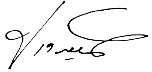 Nama	: Prof. Dr. Idi Warsah, M.Pd.I NIP	197504152005011009Instansi : IAIN CurupBidang Ilmu :Psikologi Pendidikan Islam Jabatan/Pangkat: Guru Besar* Dinilai oleh dua reviewer secara terpisah**Coret yang tidak perlu***Nasional/ terindeks di DOAJ, CABI, CopernicuslHASIL PENILAIAN SEJAWAT SEBIDANG (PEER REVIEW) KARYA ILMIAH: JURNAL ILMIAH*Judul Artikel Ilmiah	: Improving student cognitive learning outcomes through the development of interactive multimedia-based biology learning at Muhammadiyah University, BengkuluPenulis Artikel Ilmiah	: 5 OrangStatus Pengusul	: Penulis Pertama Penulis Anggota **Identitas Jurnal Ilmiah	:	a. Nama Jurnal	: Journal of Physics: Conference SeriesEdisi (Bulan/Tahun)	: 2020Penerbit	: IOP PublishingURL Online	: https://iopscience.iop.org/article/10.1088/1742-6596/1796/1/012042/pdf h. DOI	: Hasil Penilaian Peer Review:Bengkulu,	6 Juli 2022 Penilai I/II**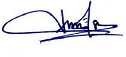 Nama	: Prof. Dr. Arono, M.Pd. NIP	197703142005011004Instansi : Universitas bengkuluBidang Ilmu : Pendidikan Bahasa dan Sastra Indonesia Jabatan/Pangkat: Guru Besar* Dinilai oleh dua reviewer secara terpisah**Coret yang tidak perlu***Nasional/ terindeks di DOAJ, CABI, CopernicusKomponen Yang DinilaiNilai Maksimal Jurnal IlmiahNilai Maksimal Jurnal IlmiahNilai Maksimal Jurnal IlmiahKomponen Yang DinilaiInternasional/Internasional BereputasiNasional TerakreditasiProceeding***Nilai akhir yang diperolehKelengkapan dan Kesesuaianunsur isi jurnal (10 %)10.95Ruang Lingkup dan kedalamanpembahasan (30 %)32.95Kecukupan dan Kemutahirandata/Informasi dan metodologi (30%)32.95Kelengkapan unsur dan Kualitaspenerbit (30 %)32.95Total = (100 %)109.8Nilai Pengusul = 10%x9.8= 0.9810%x9.8= 0.98Catatan Penilaian Reviewer:Catatan Penilaian Reviewer:Catatan Penilaian Reviewer:Catatan Penilaian Reviewer:Catatan Penilaian Reviewer:- Kelengkapan dan Kesesuaian UnsurArtikel ini sudah sesuai dengan standar dan sistematika penulisan sebuah artikelArtikel ini sudah sesuai dengan standar dan sistematika penulisan sebuah artikelArtikel ini sudah sesuai dengan standar dan sistematika penulisan sebuah artikelArtikel ini sudah sesuai dengan standar dan sistematika penulisan sebuah artikel- Ruang Lingkup dan Kedalaman PembahasanKajian dalam artikel sesuai dengan keilmuan penulisKajian dalam artikel sesuai dengan keilmuan penulisKajian dalam artikel sesuai dengan keilmuan penulisKajian dalam artikel sesuai dengan keilmuan penulis- Kecukupan dan Kemutakhiran Data & MetodologiNoveltynya sudah ada dan menggunakan rujukan yang sesuaiNoveltynya sudah ada dan menggunakan rujukan yang sesuaiNoveltynya sudah ada dan menggunakan rujukan yang sesuaiNoveltynya sudah ada dan menggunakan rujukan yang sesuai- Kelengkapan Unsur & Kualitas PenerbitKelengkapan Unsur & Kualitas Penerbit sudah baikKelengkapan Unsur & Kualitas Penerbit sudah baikKelengkapan Unsur & Kualitas Penerbit sudah baikKelengkapan Unsur & Kualitas Penerbit sudah baikKategori Publikasi Jurnal Ilmiah:Jurnal Ilmiah Internasional / Internasional Bereputasi(Beri  pada kategori yang tepat)Jurnal Ilmiah Nasional TerakreditasiProceedingKomponen Yang DinilaiNilai Maksimal Jurnal IlmiahNilai Maksimal Jurnal IlmiahNilai Maksimal Jurnal IlmiahKomponen Yang DinilaiInternasional/Internasional BereputasiNasional TerakreditasiProceeding***Nilai akhir yang diperolehKelengkapan dan Kesesuaian unsur isi jurnal (10 %)10.9Ruang Lingkup dan kedalamanpembahasan (30 %)32.9Kecukupan dan Kemutahirandata/Informasi dan metodologi (30%)32.9Kelengkapan unsur dan Kualitaspenerbit (30 %)32.9Total = (100 %)109.6Nilai Pengusul (10 %) 10%x9.8= 0.9610%x9.8= 0.96Catatan Penelaian oleh reviewer:Catatan Penelaian oleh reviewer:Catatan Penelaian oleh reviewer:Catatan Penelaian oleh reviewer:Catatan Penelaian oleh reviewer:- Kelengkapan dan Kesesuaian UnsurKomponen artikel ini telah lengkap dan sesuai Komponen artikel ini telah lengkap dan sesuai Komponen artikel ini telah lengkap dan sesuai Komponen artikel ini telah lengkap dan sesuai - Ruang Lingkup dan Kedalaman PembahasanRuang lingkup penelelitian dan kedalaman pembahasan sudah cukup baikRuang lingkup penelelitian dan kedalaman pembahasan sudah cukup baikRuang lingkup penelelitian dan kedalaman pembahasan sudah cukup baikRuang lingkup penelelitian dan kedalaman pembahasan sudah cukup baik- Kecukupan dan Kemutakhiran Data & MetodologiKecukupan dan kemutakhiran data sudah memadaiKecukupan dan kemutakhiran data sudah memadaiKecukupan dan kemutakhiran data sudah memadaiKecukupan dan kemutakhiran data sudah memadai- Kelengkapan Unsur & Kualitas PenerbitKelengkapan unsur dan kualitas penerbitan sudah baik Kelengkapan unsur dan kualitas penerbitan sudah baik Kelengkapan unsur dan kualitas penerbitan sudah baik Kelengkapan unsur dan kualitas penerbitan sudah baik 